			ПРОЕКТ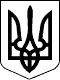 ВЕЛИКОСЕВЕРИНІВСЬКА СІЛЬСЬКА РАДА
КРОПИВНИЦЬКОГО  РАЙОНУ КІРОВОГРАДСЬКОЇ ОБЛАСТІТРИДЦЯТЬ СЬОМА  СЕСІЯ ВОСЬМОГО СКЛИКАННЯ РІШЕННЯвід «____» листопада  2019 року                                                                           №   с.Велика СеверинкаПро внесення змін до рішеннявід 18 грудня 2018 року № 637«Про бюджет об’єднаної територіальної громади на 2019 рік»Відповідно до ст. 26 Закону України “Про місцеве самоврядування в Україні”, ст. 78 Бюджетного кодексу УкраїниСІЛЬСЬКА РАДА ВИРІШИЛА:1. Внести зміни до рішення сесії Великосеверинівської сільської ради від 18 грудня 2018 року №637 «Про бюджет об’єднаної територіальної громади на 2019 рік» (зі змінами), а саме:1.2. Внести зміни до дохідної частини загального фонду бюджету об’єднаної територіальної громади шляхом перерозподілу згідно з додатком 1 до цього рішення. 1.3. Внести зміни до видаткової частини загального фонду в розрізі програмно класифікації видатків шляхом перерозподілу видатків згідно з додатком 3 до цього рішення. 2.Внести зміни до джерел фінансування бюджету об’єднаної територіальної громади на 2019 рік згідно з додатком 2 до цього рішення.3.Внести зміни в річний та помісячний розпис асигнувань загального та спеціального фондів у розрізі функціональної та економічної класифікації видатків.4.Внести зміни до переліку надання міжбюджетних трансфертів згідно з додатком 4. 5. Внести зміни до переліку об’єктів, видатки на які у 2019 році будуть проводитися за рахунок коштів бюджету розвитку згідно з додатком 5 до цього рішення.6.Внести зміни до переліку місцевих Програм, які фінансуватимуться у 2019 році за рахунок коштів бюджету згідно з додатком 6 до цього рішення.7.Відділу освіти, молоді та спорту, культури та туризму Великосеверинівської сільської ради внести зміни до показників кошторисних призначень на 2019 рік згідно з додатком 3.8.На виконання ст.42 Закону України «Про місцеве самоврядування 
в Україні», враховуючи повноваження, які надані сільському голові та заслухавши інформацію про розпорядження, прийняті сільським головою 
в міжсесійний період, затвердити розпорядження сільського голови, яке
було прийнято між тридцять шостою та тридцять сьомої сесіями восьмого скликання, з питань основної діяльності від 04.10.2019р. № 107- од ««Про внесення змін до рішення від 18 грудня 2018 року № 637 «Про бюджет об’єднаної територіальної громади на 2019 рік».9.Контроль за виконанням даного рішення покласти на постійну комісію сільської ради з питань планування, фінансів, бюджету, соціально-економічного розвитку та інвестицій планування.Сільський голова		С.ЛЕВЧЕНКО